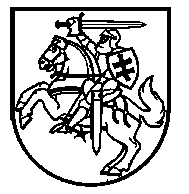 Lietuvos Respublikos VyriausybėnutarimasDĖL LIETUVOS RESPUBLIKOS VYRIAUSYBĖS 2019 M. GRUODŽIO 11 D. NUTARIMO NR. 1248 „DĖL LIETUVOS RESPUBLIKOS SPECIALIŲJŲ ŽEMĖS NAUDOJIMO SĄLYGŲ ĮSTATYMO ĮGYVENDINIMO“ PAKEITIMO2021 m. vasario 3 d. Nr. 67VilniusLietuvos Respublikos Vyriausybė  nutaria:Pakeisti Lietuvos Respublikos Vyriausybės 2019 m. gruodžio 11 d. nutarimą Nr. 1248 „Dėl Lietuvos Respublikos specialiųjų žemės naudojimo sąlygų įstatymo įgyvendinimo“:1. Pakeisti 1.6 papunktį ir jį išdėstyti taip:„1.6. Valstybės sienos apsaugos tarnybą prie Lietuvos Respublikos vidaus reikalų ministerijos – valstybės sienos apsaugos objektų ir įrenginių apsaugos zonų planų, žemėlapių ir (ar) schemų rengimo (nerengiant teritorijų planavimo dokumento ar žemės valdos projekto) ir tvirtinimo tvarką;“.2. Pakeisti 2.6 papunktį ir jį išdėstyti taip:„2.6. Valstybės sienos apsaugos tarnybos prie Lietuvos Respublikos vidaus reikalų ministerijos vadą – šio nutarimo 1.6 papunktyje nurodytus planus, žemėlapius ir (ar) schemas;“.Ministrė Pirmininkė	Ingrida ŠimonytėAplinkos ministras	Simonas Gentvilas